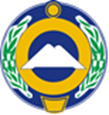 ТЕРРИТОРИАЛЬНАЯ ИЗБИРАТЕЛЬНАЯ КОМИССИЯ ПО УРУПСКОМУ РАЙОНУ С ПОЛНОМОЧИЯМИ ИЗБИРАТЕЛЬНОЙ КОМИССИИКУРДЖИНОВСКОГО СЕЛЬСКОГО ПОСЕЛЕНИЯВ связи с проведением 11 сентября 2022 года основных выборов депутатов Совета Курджиновского сельского поселения шестого созыва и   приведением схемы избирательных округов в соответствие с требованиями пункта 4 статьи 18 Федерального Закона от 12 июня 2002 года №67-ФЗ «Об основных гарантиях избирательных прав и права на участие в референдуме граждан Российской Федерации», возникла необходимость изменения границ более 50 процентов одномандатных избирательных округов Курджиновского сельского поселения. Но поскольку Советом Курджиновского сельского  поселения в срок, установленный в пункте 7.2 статьи 18 указанного Федерального закона не принято решение об утверждении новой схемы одномандатных избирательных округов Курджиновского сельского поселения, руководствуясь пунктами 4 и 7.2 статьи 18 Федерального закона от 12 июня 2002 года №67-ФЗ «Об основных гарантиях избирательных прав и права на участие в референдуме граждан Российской Федерации», Территориальная избирательная комиссия по Урупскому району с полномочиями Избирательной комиссии Курджиновского сельского  поселения, согласно постановления Избирательной комиссии Карачаево-Черкесской Республики от 02 апреля 2012 года №101/868-4 «О возложении полномочий Избирательной комиссии Курджиновского сельского  поселения на Территориальную избирательную комиссию по Урупскому району»    ПОСТАНОВЛЯЕТ:1.Утвердить новую схему одномандатных избирательных округов Курджиновского сельского поселения с №1 по №10 с описанием их границ согласно приложению.2.Направить новую схему одномандатных избирательных округов с описанием их границ в Совет Курджиновского сельского поселения для обнародования и разместить на информационном стенде избирательной комиссии.3.Направить настоящее постановление в Избирательную комиссию Карачаево-Черкесской Республики для размещения на официальном сайте.4.Контроль за исполнением настоящего постановления возложить на секретаря Территориальной избирательной комиссии по Урупскому району с полномочиями Избирательной комиссии Курджиновского сельского поселения Ю.В. Мархель.Схема и описание границ избирательных округовКурджиновского сельского поселения11.01.2022 г.ПОСТАНОВЛЕНИЕ№ 28/164ПОСТАНОВЛЕНИЕ№ 28/164ст. ПреграднаяОб утверждении новой схемы с описанием границ одномандатных избирательных округов Курджиновского сельского поселенияОб утверждении новой схемы с описанием границ одномандатных избирательных округов Курджиновского сельского поселенияОб утверждении новой схемы с описанием границ одномандатных избирательных округов Курджиновского сельского поселенияПредседательС.С. ТерещенкоСекретарь Ю.В. МархельПриложение к постановлению Территориальной избирательной комиссии по Урупскому району с полномочиями Избирательной комиссии Курджиновского сельского поселения от 11.01.2022 г.  №28/164номер одномандатного избирательного округаГраницы избирательных округовКоличество избирателей №1пер. Высокий: 1, 3, ул. Бескесская, ул. Гагарина, ул. Зелёная, пер. Дорожный, пер. Западный, пер. Короткий, ул. Красная, ул. Красноармейская, пер. Лабинский, ул. Пионерская, ул. Свободы, ул. Советская, ул. Чапаева.303№2п. Азиатский, п. Рожкаос. Псемен: ул. Речная, ул. Гагарина, пер. Грушевый, пер. Лесной, ул. Школьная, ул. Псемёнка, ул. Ставропольская, ул. Шоссейная: 53, 54, 58,59, 60, 63, 64, 65,68, 69, 70, 71, 75, 79. 216№3с. Псемен:пер. Восточный, ул. Комарова, ул. Лабинская, ул. Советская, ул. Некрасова, ул. Шоссейная: 1, 1а, 2, 3, 4, 5, 6, 8, 9, 13, 18, 21, 22, 23, 25. 26, 27, 29, 30, 31, 33, 38, 39, 40, 42, 45, 46,47, 49, 51.219№4пер. Заводской, пер. Нахимова, пер. Лесной, пер. Высокий, пер. Садовый, ул. Комсомольская, ул. Центральная: 148,150,152,160, 162, 164, 168, 170, 174, 176,178,180ул. Подгорная: 139, 141, 151, 155, 160, 162, 166, 176, 178, 180, 188, 194, 202ул. Н. Василенко: 60,62,64,66,68, 72,74, 76, 78, 82, 87, 88, 89, 91, 93,95, 97, 103, 105, 107, 109ул. Ленина: 87,89,91,93,95,97, 101,103,114, 118, 120, 122, 124, 126, 128, 130, 130а, 132, 138, 140, 142, 144, 146, 150, 154, 158, 160, 162, 166, 166а, 168, 170, 172микрорайон Молодёжный, ул. 1-я Каменистая, ул. 2-я Каменистая, ул. 3-я Каменистая305№5ул. Больничная: 3, 4, 5, пер. Школьный, пер. Рабочий, ул. Н. – Василенко: 50, 52, 69, 71,75, 77, 79, 81, 83.ул. Подгорная: 111,113,115,117,119,121,123,125,127,129, 131, 133,135, 136, 138, 142, 146, 152, 154.ул. 8 марта, ул. Короткая,ул. Ленина: 100,100а, 102, 104а, 106 ул. Центральная:122, 124, 126, 128, 130, 132, 134, 136, 138, 140, 142, 144, 146290 №6пер. Ломоносова, пер. Сплавной,ул. Больничная, ул. Ленина: 66, 68, 70, 71, 72, 74, 76, 77, 79, 80, 81, 82, 83, 84, 85, 86, 86 а, 88, 90, 92, 94, 96, 98.ул. Н. Василенко: 26, 28, 30, 32, 34, 36, 38, 40, 42, 44, 46, 48, 45, 49, 51, 55, 57, 59, 61, 63,65,67,69ул. Подгорная: 101, 103, 105, 107, 109, 100, 102, 104, 106, 108, 110, 112, 114, 116, 118, 120, 122, 124, 126, 128, 130, 132, 134.пер. Базарный 1,2,4,5,6,7, 12,13,14,15,20,21,22, 24.ул. Центральная: 65, 66, 67, 69, 71,77,78, 80, 83 ,84, 85,86, 88, 90, 91, 92, 93, 95,97, 94,96, 100,102,104,106, 110, 110а, 112,114,116,118,120305 №7ул. Н.- Василенко: 2, 3, 5, 8а, 10,12,13, 14,16, 15, 17, 19,20, 21,22, 24, 25, 27, 29,31,33, 35, 37,39,41,43ул. Ленина: 21а,23, 24, 26, 28,29, 31 ,35, 36, 39 ,44, 45, 47, 50, 51, 53, 54, 58, 60, 65, 65а,60а, 61, 64,69ул. Алычевая, ул. М. Алычевая, пер. Гастелло,ул. Подгорная: 37, 39, 41, 45, 47, 49,51,52, 53,54, 55,56, 57, 58,59,60, 61, 62, 63, 65, 64, 66, 68,69, 70, 71, 72, 73,74, 75, 76, 77,78, 79, 80,81, 82, 83,84, 85, 86, 87, 88, 89, 90, 91, 92, 93, 94, 95, 96, 99.ул. Верхняя, пер. Третий, пер. Четвёртый, ул. Восточная,ул. Центральная: 19,21, 23,25, 27, 28, 29,31,33,32, 34,35, 36,37, 38, 39,41,42,43 ,44, 45, 46, 47, 48, 49, 50, 51, 52 ,53, 54, 55, 56, 57, 58, 60, 61, 62, 63, 64.300№8пер. Первый, пер. Второй, пер. Железнодорожный, пер. Новый, ул. Крайняя, ул. Партизанская, пер. Октябрьский, 2, 4, 6, 8, 10, 10а, 11,12, 14, 1, 3, 5, 7ул. Ленина: 1, 2, 6,7, 8, 10,11,12, 13, 14, 15, 16, 18,19, 20,21ул. Центральная: 1,2,3, 4, 5, 6,7,8,9,10, 11, 12, 14, 15, 16, 17, 18, 20, 22, 24, 26, 28,30ул. Подгорная: 1,3,4,5,6,7, 9, 10,12,13, 14, 15, 16, 17, 18, 19, 20, 21,22, 23, 25, 26, 27, 28, 29, 30, 32,33, 34, 35,36,38, 40,42,44, 46, 48, 50ул. Шоссейная: 145, 149, 151, 153, 155, 157, 161, 163, 165, 167, 169, 171, 173, 175,177, 179, 181, 242, 244, 246, 248,250,252, 254,256, 258, 260, 262, 264, 266, 268, 270, 272, 274, 276, 278, 282, 284, 286,288, 290, 292, 294, 298, 300, 302, 304, 312, 314, 316, 318, 320, 322, 324, 326, 328, 330, 332, 334 ул. Набережная: 35, 37, 39, 41, 43, 45, 47, 49, 51, 50,52.383 №9пер. Спортивный, пер. Пушкинский, пер. Портовый,пер. Лермонтова, пер. Первомайский, пер. Дубового, пер. Пролетарский, ул. Толстого, ул. Пушкина, ул. Мира, ул. Октябрьская,ул. Серегина: 31, 33, 35, 37, 43, 49, 53, 55, 57, 58, 59, 61, 63, 63, 63а, 65, 66, 72, 74, 76, 78, 78а, 82, 84, 88, 94,96,98,100, 102,104ул. Набережная: нечётная сторона с 1 по 33, чётная –со 2 по 48 ул. Шоссейная: 123,125,127,129, 135,137, 139, 141, 143,143а, 190,192,194,196,198,200,202, 206, 212, 212а, 216,218,220, 224, 226,230, 232,234, 236,238пер. Октябрьский: 13,15,17,17а,21а,19,19а,16,18 387 №10пер. Магазинный, пер. Московский, ул. Малая,ул. Московская, ул. Школьная, ул. Щорса,ул. Серегина: 10, 11, 15, 16, 17, 18, 20, 24, 26, 27а, 27б, 28,36, 38, 44, 46, 54, 56,58, 64ул. Шоссейная: нечётная сторона с 1 по 117, чётная – с16 по 186431